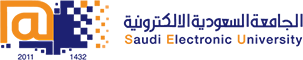 College of Administrative and Financial Sciences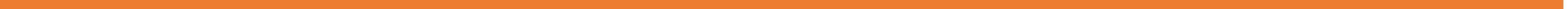 Assignment 1Deadline: 15/10/2020 @ 23:59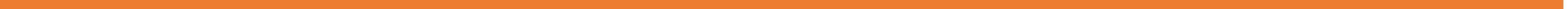 For Instructor’s Use only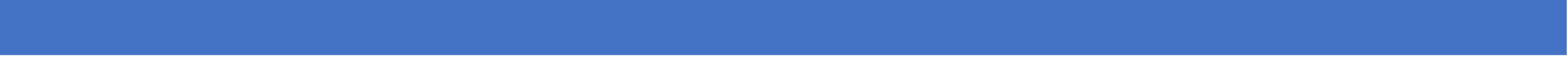 Instructions – PLEASE READ THEM CAREFULLY The Assignment must be submitted on Blackboard (WORD format only) via allocated folder.Assignments submitted through email will not be accepted.Students are advised to make their work clear and well presented, marks may be reduced for poor presentation. This includes filling your information on the cover page.Students must mention question number clearly in their answer.Late submission will NOT be accepted.Avoid plagiarism, the work should be in your own words, copying from students or other resources without proper referencing will result in ZERO marks. No exceptions. All answered must be typed using Times New Roman (size 12, double-spaced) font. No pictures containing text will be accepted and will be considered plagiarism).Submissions without this cover page will NOT be accepted. Course Learning Outcomes-CoveredAssignment 1Reference Source: Textbook:-Colquitt, J. A., LePine, J. A., & Wesson, M. J. (2019). Organizational behaviour: Improving performance and commitment in the workplace (6th ed). Burr Ridge, IL: McGraw-Hill Irwin.Case Study: -Case: GooglePlease read the case “Google” from Chapter 6 “Motivation.” Page: - 187 given in your textbook – Organizational behaviour: Improving performance and commitment in the workplace (6th ed).  by Colquitt, J. A., LePine, J. A., & Wesson, M. J. (2019) and Answer the following Questions:Assignment Question(s):1.   Do you agree with Bock that star performers should get a lot more—not just a little more—than average performers? If someone earning a 3 on Google’s evaluation system gets a 2 percent raise, what should employees earning 4’s and 5’s get? (1.25 Marks )2.   Given the budget issues created by giving star performers more, should someone earning a 3 get a 2 percent raise—or should they get less? What are the arguments for and against a 2 percent raise level for average performers? (1.25 Marks )3.   Consider all the things Google’s People Operations group does to motivate its employees. Which motivation theories do they seem to be leveraging, and how? (1.25 Marks )Part:-2Discussion question: Page: -167, please see the table and read carefully and then give your answers on the basis of your understanding.4.   Which of the outcomes in Table 6-2 are most appealing to you? Are you more attracted to extrinsic outcomes or intrinsic outcomes? Do you think that your preferences will change as you get older? (1.25 Marks )Due date for the submission of Assignment:- 1Assignment-1 should posted in the Black Board by end of Week-04. The due date for the submission of Assignment-1 is end of Week-07.Answer:1.2.3...Course Name: Organizational BehaviorStudent’s Name:Course Code: MGT301Student’s ID Number:Semester: 1stCRN:Academic Year: 1441/1442 HAcademic Year: 1441/1442 HInstructor’s Name: Dr xxxxxxxxxxxxxxxInstructor’s Name: Dr xxxxxxxxxxxxxxxStudents’ Grade:  Marks Obtained/ 05Level of Marks: High/Middle/Low1Demonstrate a clear understanding of human work behavior in the organizational setting and the implications of organizational behavior in the process of management (Lo 1.2).2Recognize the impact of organizational culture on shaping values, attitudes and behavior (Lo 1.9).